Contacts entre indigènes et Européens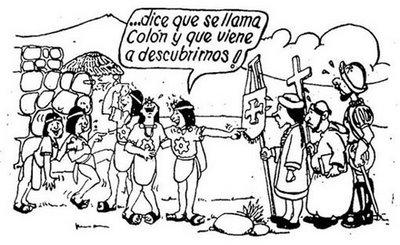 « … il dit qu’il s’appelle Colomb et qu’il vient nous découvrir ! »Qui sont les personnages représentés sur cette image ?________________________________________________________________________________Où se trouvent-ils ?________________________________________________________________________________À ton avis, pourquoi les Amérindiens se moquent-ils de Christophe Colomb ?________________________________________________________________________________Explique, avec tes propres mots, le sens du mot « découvrir ».________________________________________________________________________________